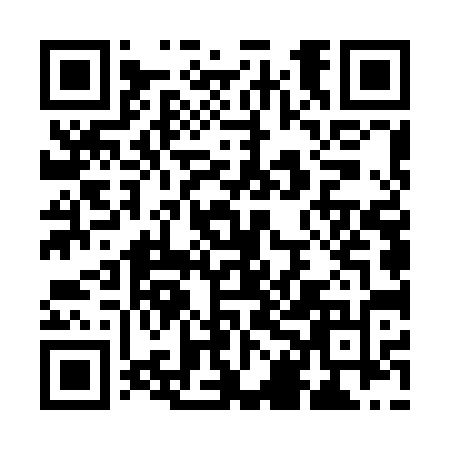 Ramadan times for Nottingham, Nottinghamshire, UKMon 11 Mar 2024 - Wed 10 Apr 2024High Latitude Method: Angle Based RulePrayer Calculation Method: Islamic Society of North AmericaAsar Calculation Method: HanafiPrayer times provided by https://www.salahtimes.comDateDayFajrSuhurSunriseDhuhrAsrIftarMaghribIsha11Mon4:534:536:2812:154:056:026:027:3712Tue4:504:506:2512:144:076:046:047:3913Wed4:484:486:2312:144:086:066:067:4114Thu4:454:456:2112:144:106:086:087:4315Fri4:434:436:1812:134:116:106:107:4516Sat4:404:406:1612:134:136:126:127:4717Sun4:384:386:1312:134:146:136:137:4918Mon4:354:356:1112:134:166:156:157:5119Tue4:334:336:0912:124:176:176:177:5320Wed4:304:306:0612:124:186:196:197:5521Thu4:274:276:0412:124:206:216:217:5722Fri4:254:256:0112:114:216:226:227:5923Sat4:224:225:5912:114:236:246:248:0124Sun4:194:195:5712:114:246:266:268:0325Mon4:174:175:5412:104:256:286:288:0626Tue4:144:145:5212:104:276:306:308:0827Wed4:114:115:5012:104:286:316:318:1028Thu4:094:095:4712:104:306:336:338:1229Fri4:064:065:4512:094:316:356:358:1430Sat4:034:035:4212:094:326:376:378:1631Sun5:005:006:401:095:347:387:389:181Mon4:574:576:381:085:357:407:409:212Tue4:554:556:351:085:367:427:429:233Wed4:524:526:331:085:377:447:449:254Thu4:494:496:301:085:397:467:469:275Fri4:464:466:281:075:407:477:479:306Sat4:434:436:261:075:417:497:499:327Sun4:404:406:231:075:437:517:519:348Mon4:384:386:211:065:447:537:539:379Tue4:354:356:191:065:457:547:549:3910Wed4:324:326:161:065:467:567:569:41